Actividad: análisis del polen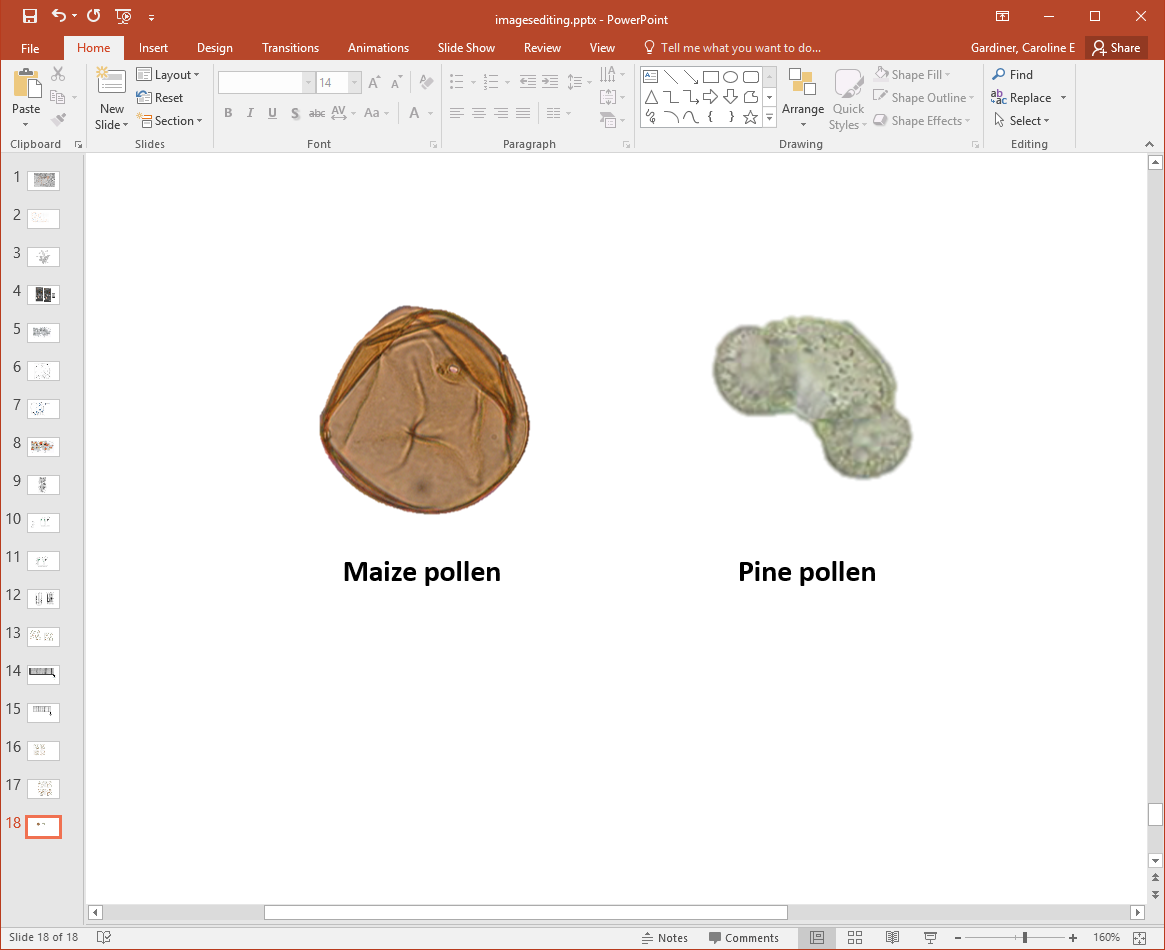 Paso 1) Imagina que eres un arqueólogo trabajando en un sitio histórico. Quieres saber cómo la gente del pasado utilizaba sus recursos naturales. Debes obtener un núcleo de polen del sitio, fechar las capas estratigráficas que encontraste y crear láminas de las muestras de polen. Al examinar las láminas en un microscopio ves lo siguiente. Cuenta el número de polen de cada especie y completa la tabla siguiente.  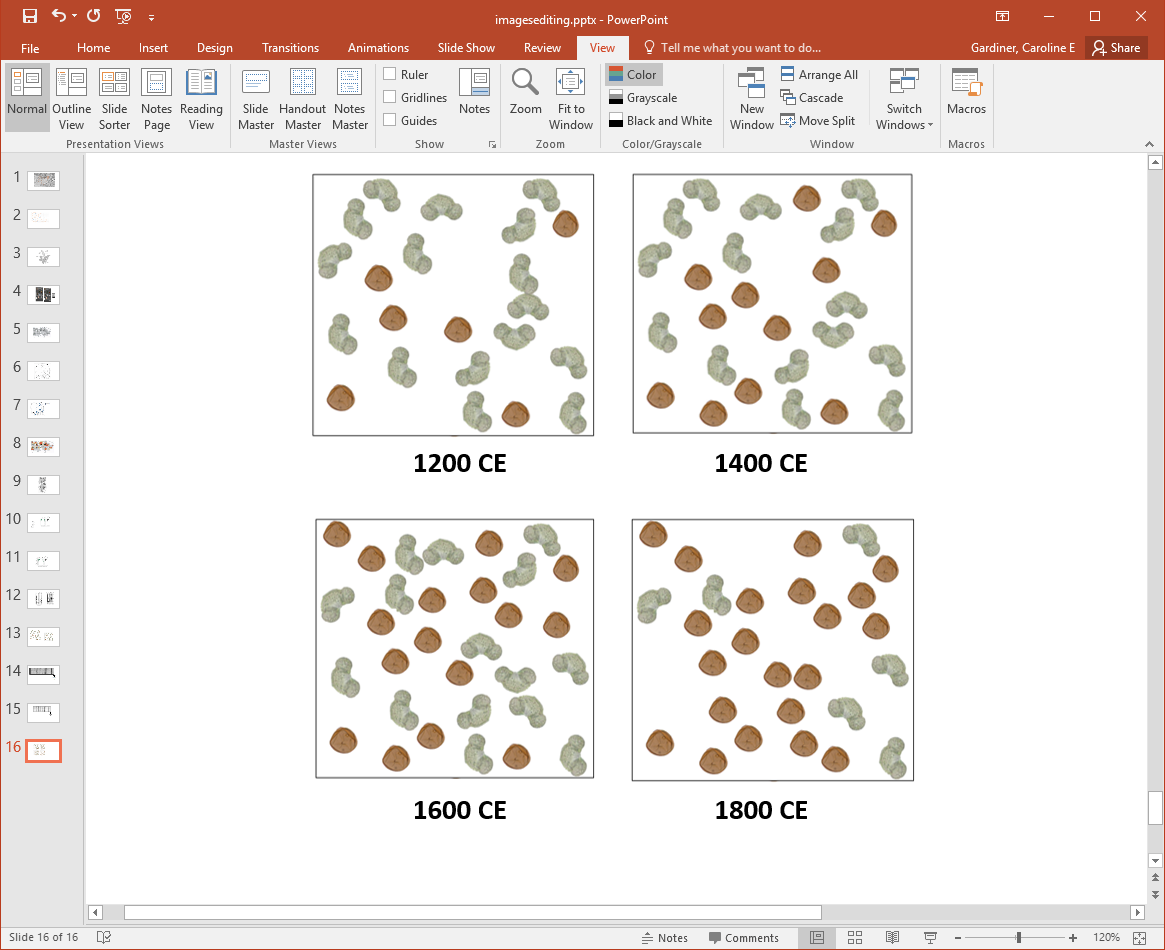 Paso 2) Haz un gráfico de barras con tus resultados. ¿Cómo cada especie de planta va cambiando a través del tiempo? ¿Cómo se comparan entre ellas? ¿Cómo utilizaron los pueblos antiguos estos dos recursos? Usa tus respuestas para explicar los patrones que ves en el gráfico. ¿Cómo se habría visto su ambiente en diferentes periodos de tiempo? ¿Qué factores ambientales podrían haber causado estos cambios en la población de pinos? ¿Cómo se habrán adaptado las personas a estos cambios? AñoCantidad de polen de maízCantidad de polen de pino1000 CE519Fill in yearFill in maize pollen countFill in pine pollen countFill in yearFill in maize pollen countFill in pine pollen countFill in yearFill in maize pollen countFill in pine pollen countFill in yearFill in maize pollen countFill in pine pollen count